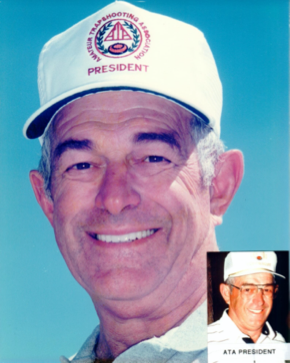 ATA PresidentHenry Carroll1996Henry began shooting trap in 1973.  In 1974, he won the first over 50 tournament wins, including a 1992 Class A 3rd place at the Grand (with a perfect score of 200), three state championships in 1977 and 1978, two Southwest Zone wins in 1982 and 1990, and the Julius Petty Handicap in Mountain Home in 1974 with a score of 97.  In addition, Henry has been a member of the Arkansas State Trapshooting Team for eleven years.In spite of being a fierce competitor, Henry is better known for his contributions to trapshooting in Arkansas.  Henry was first elected as an ATA Delegate in 1983.  He has served Arkansas in that capacity each year since then, except for the two years he lived in Illinois.  In 1990, then ATA Vice President Neal Crausbay appointed Henry to serve on the ATA Central Handicap Committee.  He served on that same committee for five years.  In 1995, Henry was elected to the position of ATA Vice President for the Southwest Region by his fellow ATA Delegates.In addition to the above offices, Henry has served statewide as a director, referee, and as a member of the ATF Central Handicap Committee.  At most state shoots, Henry can be found on the trapline shooting, behind the squadding desk, or at the scoreboard.  He also works tirelessly behind the scenes, taking care of numerous tasks and voluminous amounts of paperwork for the association.  At the end of 1995, this Bronze Star Winner had registered 108,000 targets.  In addition to being a lifetime member of the ATA, Henry is a member of the NRA, a Vietnam veteran, an ASU alumni, and a retired agent for the IRS.